Form ApprovedOMB No. 0990-0379Exp. Date 08/31/2023HRSA: Tree Testing Script (Test Instrument)IntroductionThank you for participating in HRSA’s website study.
This activity will take you 15 to 20 minutes to complete.
Your response will help us understand how to organize the content on our website and make it more useful for you. According to the Paperwork Reduction Act of 1995, no persons are required to respond to a collection of information unless it displays a valid OMB control number. The valid OMB control number for this information collection is 0990-0379. The time required to complete this information collection is estimated to average 30 minutes per response, including the time to review instructions, search existing data resources, gather the data needed, and complete and review the information collection. If you have comments concerning the accuracy of the time estimate(s) or suggestions for improving this form, please write to:  U.S. Department of Health & Human Services, OS/OCIO/PRA, 200 Independence Ave., S.W., Suite 336-E, Washington D.C. 20201, Attention: PRA Reports Clearance Officer.Pre-Survey QuestionnaireHow familiar are you with HRSA funding? (Required)Very familiarSomewhat familiarNot too familiarHave you previously applied for HRSA funding?YesNo Which of the following HRSA funding options are you interested in? Please select all that apply. (Required)Grants Loan Repayment ProgramsLoans for SchoolsScholarshipsNot sureTasksTask 1You are a healthcare worker planning to apply for one of HRSA's loan repayment programs. Where do you expect to find information to help you determine if you qualify for any of HRSA’s loan repayment programs?Task 2You want to check if your organization is eligible to apply for any upcoming HRSA grants. Where would you expect to find this information?Task 3After reading eligibility requirements for the upcoming grant funding opportunity titled "Pregnancy Medical Home Demonstrations," you’re still not sure if your organization is eligible to apply. You want to contact someone to address your questions. Where would you expect to find contact information? Task 4Your organization is applying for the State Loan Repayment Program (SLRP) grant. Your supervisor asked you to submit the application. Where would you expect to find a link to the SLRP grant application?Task 5Your organization has submitted an application for a HRSA grant. You received an email with a tracking number. You want to check where in the review process your application is. Where would you expect to be able to do so?Task 6Your organization’s grant application has been under review for a couple months now. You want to learn what happens after HRSA selects the awardee. Where would you expect to find this information?Task 7Your supervisor asked you to find out which organization was awarded the "Rural Communities Opioid Response Program" grant. Where would you expect to find the award information?Task 8You have decided to register as a HRSA grant reviewer. Where would you expect to be able to do so?Task 9Your organization got awarded a HRSA grant. Your supervisor asked you to attend a workshop to learn more about grant management. Where would you expect to find information about it?Task 10You want to receive email updates about the upcoming HRSA grant titled "Pregnancy Medical Home Demonstrations". Where would you expect to be able to do so?Post-Survey QuestionnairePlease rate how difficult/easy it was to navigate the funding section. (Required)Extremely difficultDifficultNeither difficult or easyEasyExtremely easyWhat task(s) were particularly difficult for you and why? (Required)What task(s) were particularly easy for you and why? (Required) Thank you messageAll done, awesome! Thanks again for your participation. Your feedback is incredibly useful in helping to determine how our content should be organized, so we can make our website easier to use.You may now close this window or navigate to another web page.Information architecture HomeFundingGrants for OrganizationsApply for a GrantDetermine Your EligibilityComplete mandatory registrationsStep one: Register with DUNSStep Two: Register with the SAMStep Three: Register with Grants.govFind Grant FundingUpcomingEmerging Strategies to Improve Health Outcomes for People Aging with HIVWho can applyGet UpdatesView Grant DetailsAbout the programWho can applyContact UsPregnancy Medical Home DemonstrationsWho can applyGet UpdatesView Grant DetailsAbout the programWho can applyContact UsOpenCollaborative Improvement and Innovation Network 3.0 (HV CoIIN 3.0)Who can applyApply on Grants.govView Grant DetailsAbout the programWho can applyTrack Your ApplicationApply on Grants.govContact UsState Loan Repayment Program (SLRP)Who can applyApply on Grants.govView Grant DetailsAbout the programWho can applyTrack Your ApplicationApply on Grants.govContact UsClosedRyan White HIV/AIDS Early Intervention Services ProgramView Grant AwardsView Grant DetailsAbout the programWho can applyContact UsView on Grants.govView Grant AwardsRural Communities Opioid Response ProgramView Grant AwardsView Grant DetailsAbout the programWho can applyContact UsView on Grants.govView Grant AwardsPrepare your applicationTrack your applicationManage Your GrantAttend Grants Management TrainingHealthy Grants WorkshopJoin a conference callAdministrative RequirementsFinancial RequirementsReporting RequirementsPolicies, Regulations & GuidanceBecome a Grant ReviewerLearn about the grant review processRegister as a HRSA grant reviewerFrequently Asked QuestionsPre-award phaseWhich organizations are eligible?Can individuals apply for a grant?Are faith and community-based organizations eligible?Where can you find detailed eligibility information?What should you do before you submit your grant application?When should you submit your grant application?What happens after you submit your grant application?Award phaseWhat happens once we determine awards?Why is the Freedom of Information Act (FOIA) Office contacting me?Will my application receive a perfect score if there are no weakness comments in the summary statements?Can I appeal the Objective Review Committee (ORC) decision?Post-Award phaseHow can I avoid unallowable costs?Where can I find more information on Cost Principles?I need to return funds. How do I do it?Do I have to submit an Annual Performance Report?Where do I submit my Federal Financial Report (FFR)?How long after my grant ends do I have to drawdown funds from PMS?Loan Programs for SchoolsHealth Professions Student LoansWho can applyApply on bhw.hrsa.govLoans for Disadvantaged StudentsWho can applyApply on bhw.hrsa.govNursing Student LoansWho can applyApply on bhw.hrsa.govPrimary Care LoansWho can applyApply on bhw.hrsa.govLoan Repayments for Health Care WorkersNurse Corps Loan Repayment ProgramWho can applyApply on bhw.hrsa.govNational Health Service Corps Loan Repayment ProgramsWho can applyApply on nhsc.hrsa.govSubstance Use Disorder Treatment and Recovery Loan Repayment Program (STAR LRP)Who can applyApply on bhw.hrsa.govFaculty Loan Repayment Program (FLRP)Who can applyApply on bhw.hrsa.govScholarships for StudentsNurse Corps Scholarship ProgramWho can applyApply on bhw.hrsa.govNative Hawaiian Health Scholarship ProgramWho can applyApply on bhw.hrsa.gov National Health Service Corps Scholarship ProgramWho can applyApply on bhw.hrsa.govData WarehouseData ExplorerDownload DataExplore MapsFind Shortage AreasFind a Health CenterView Fact SheetsTraining & TA HubBehavioral HealthCare TeamsChild and Adolescent HealthChronic and Infectious DiseasesFinancingHealth Information TechnologyHIV/AIDSMaternal HealthOlder Adult HealthOral HealthPerformance Measurement & Quality ImprovementResearchRural HealthSocial Determinants of HealthTelehealthTraining CentersWorkforceAbout HRSABureau & OfficeseNewsKey StaffOrganization ChartPress ReleasesStrategic PlanContact UsOptimal Workshop ScreenshotsNote: These screenshots display the script and how it will look in the Optimal Workshop tool.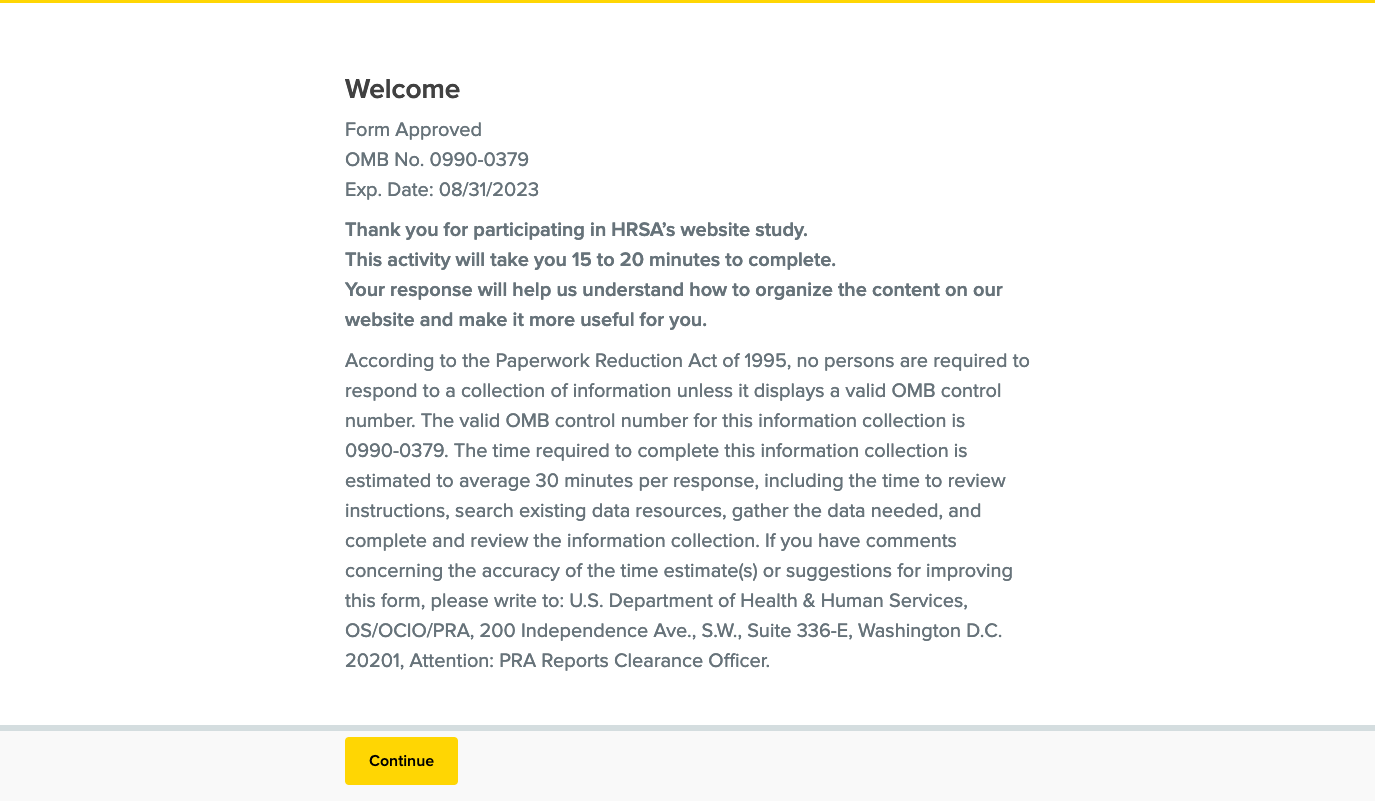 Screenshot 1: Welcome Message and PRA OMB Statement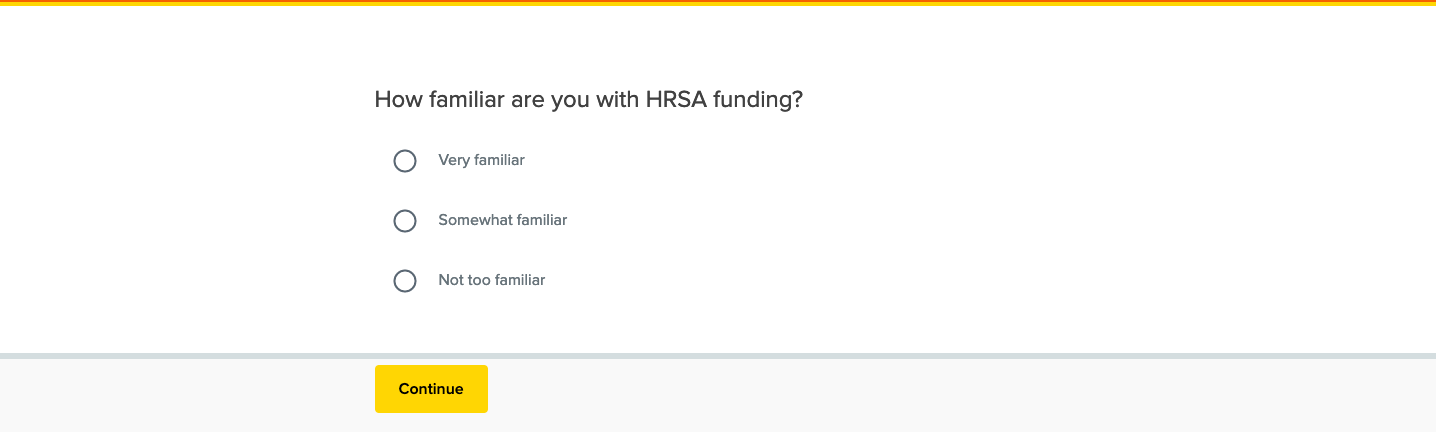 Screenshot 2: Pre-Test Question 1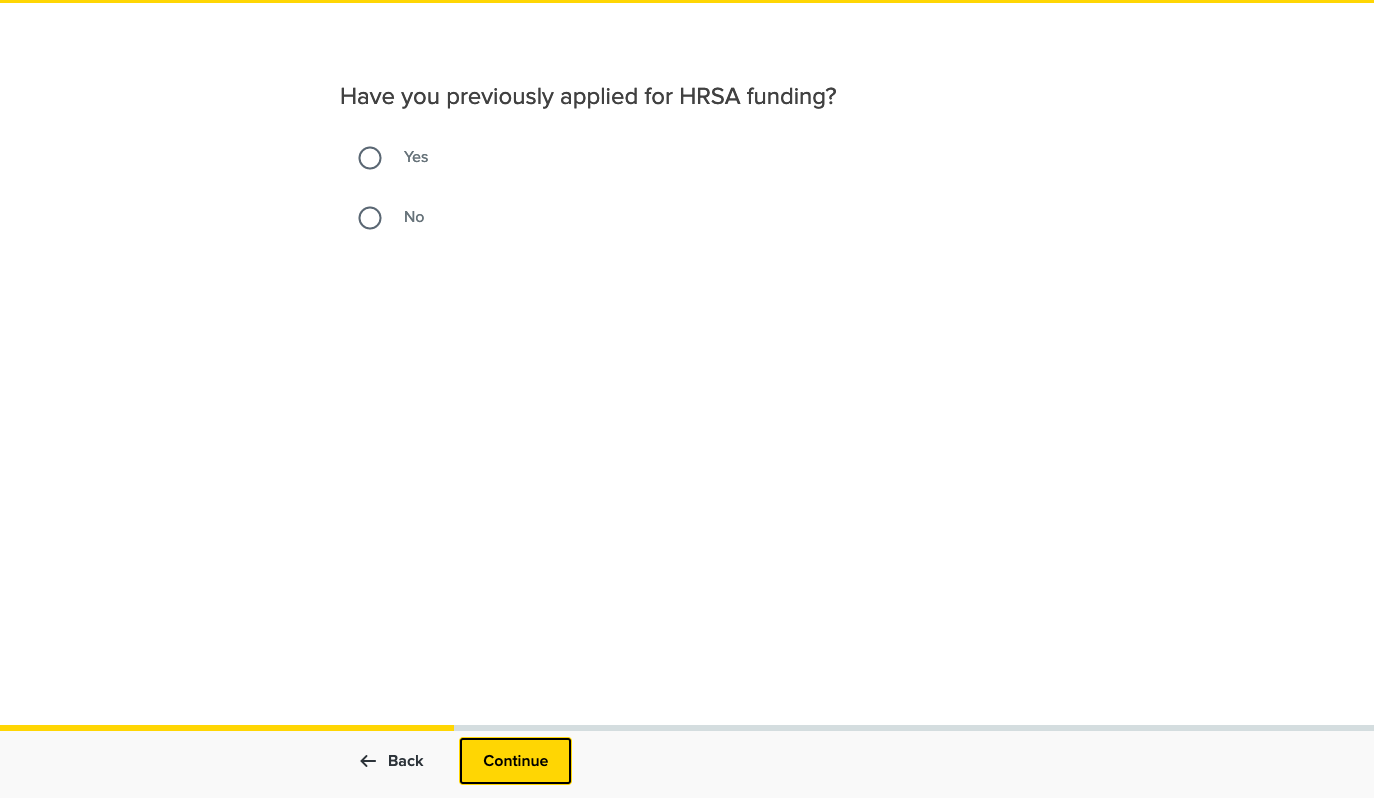 Screenshot 3: Pre-Test Question 2 Screenshot 4: Pre-Test Question 3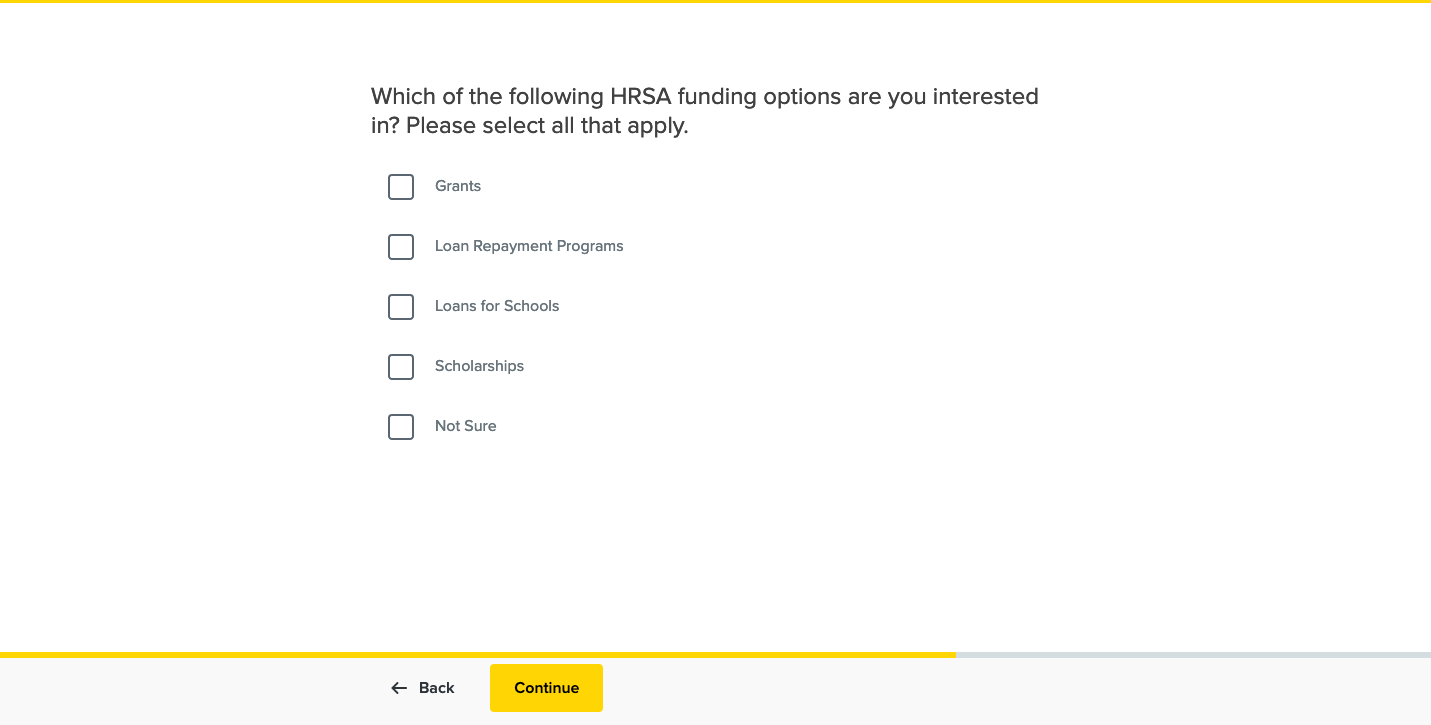 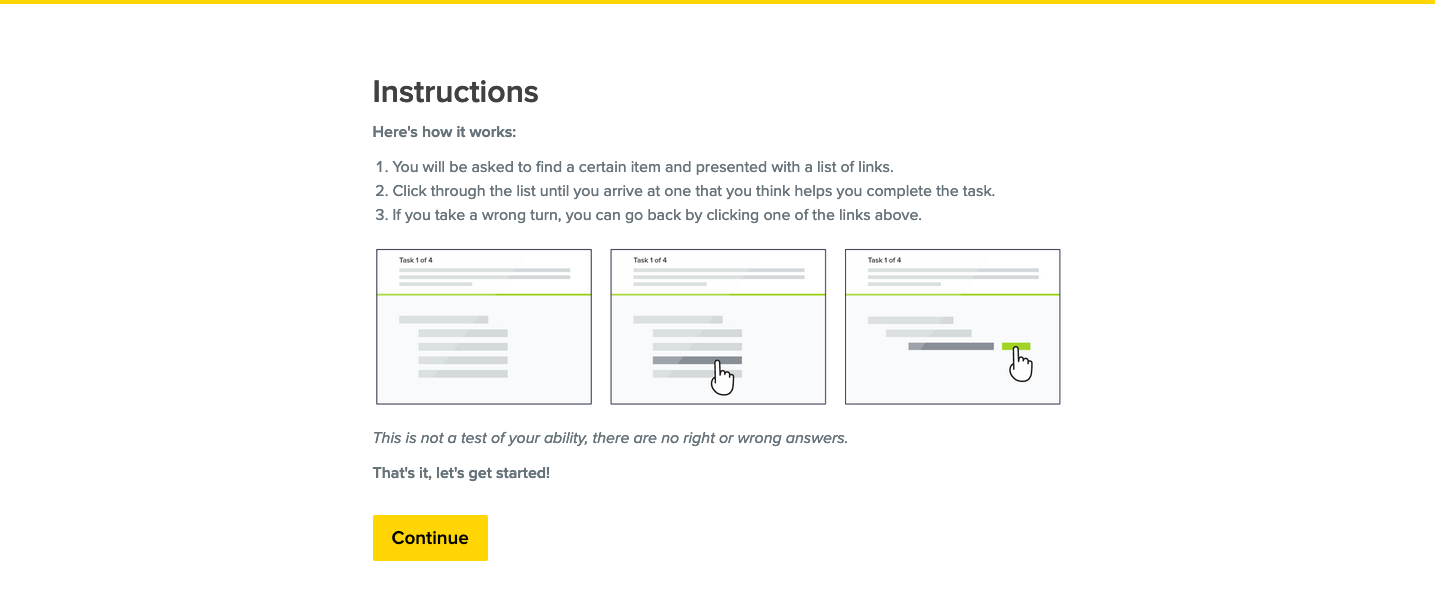 Screenshot 5: Instructions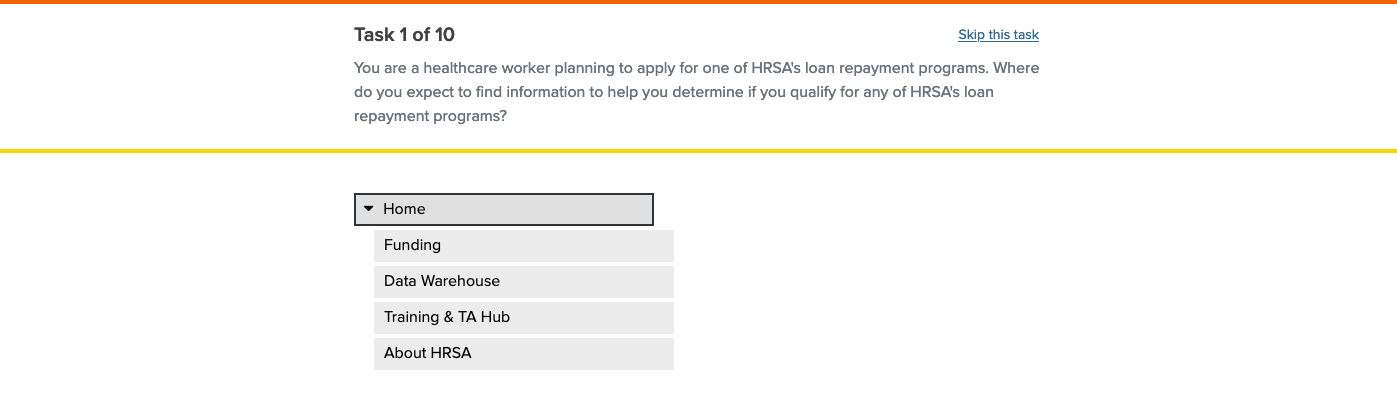 Screenshot 6: Task 1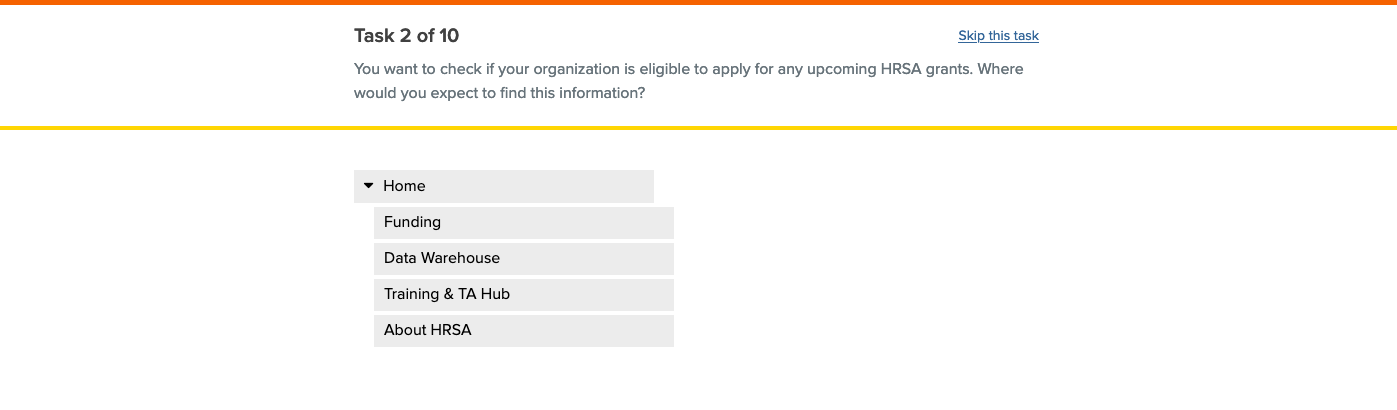 Screenshot 7: Task 2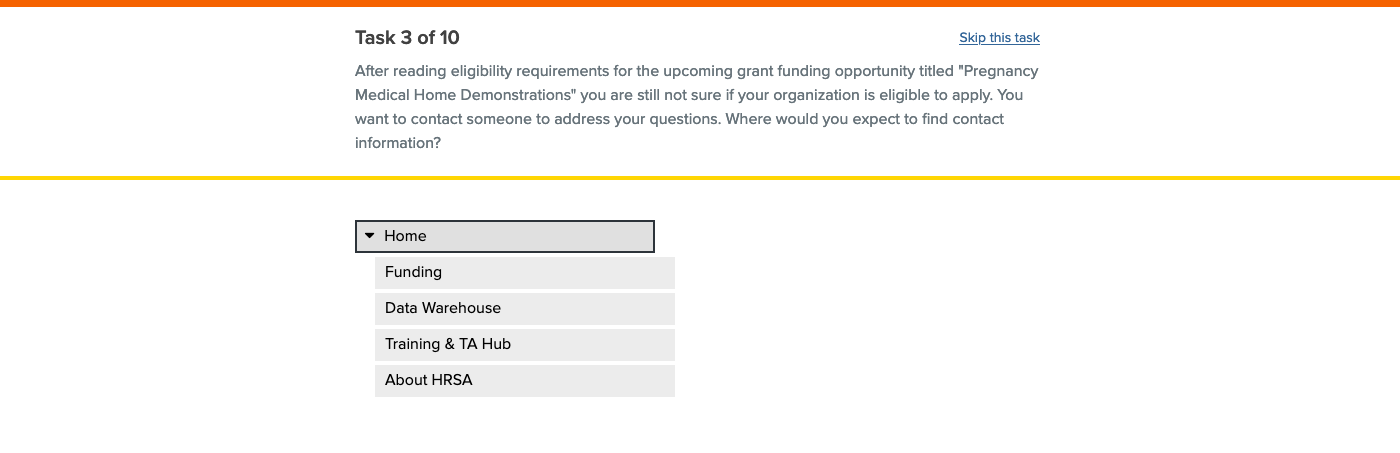 Screenshot 8: Task 3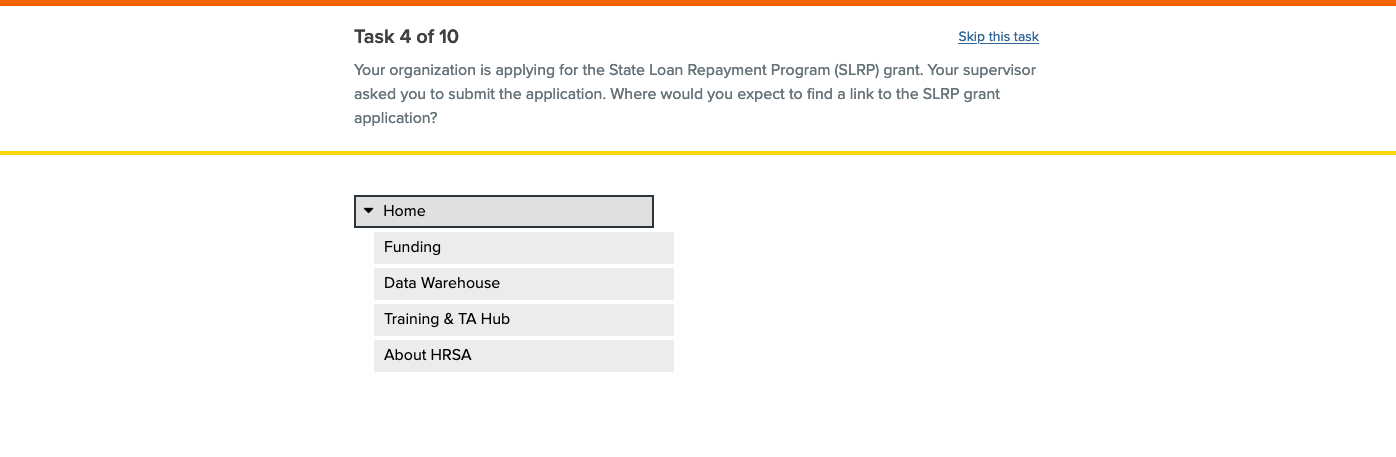 Screenshot 9: Task 4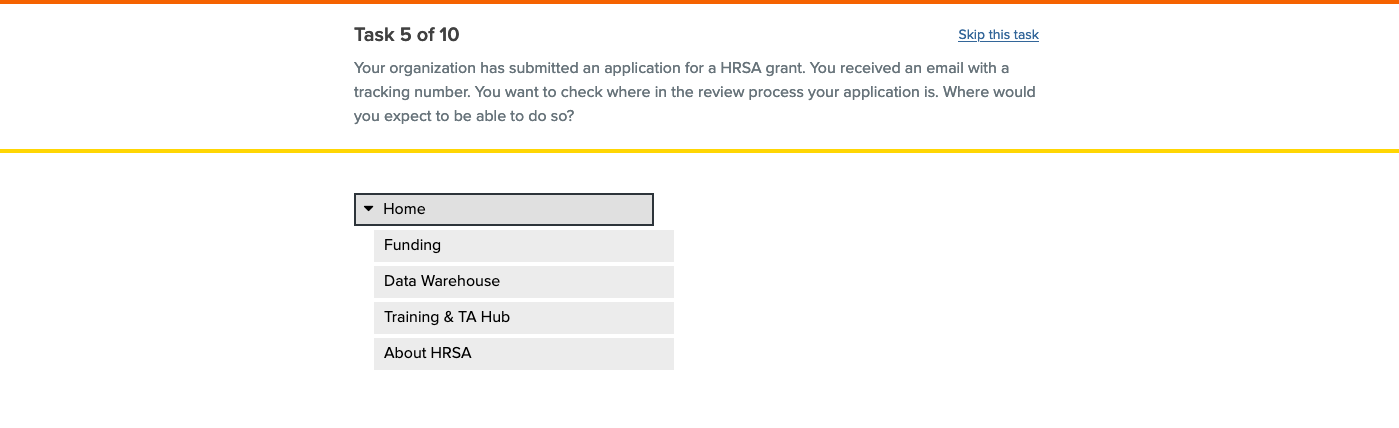 Screenshot 10: Task 5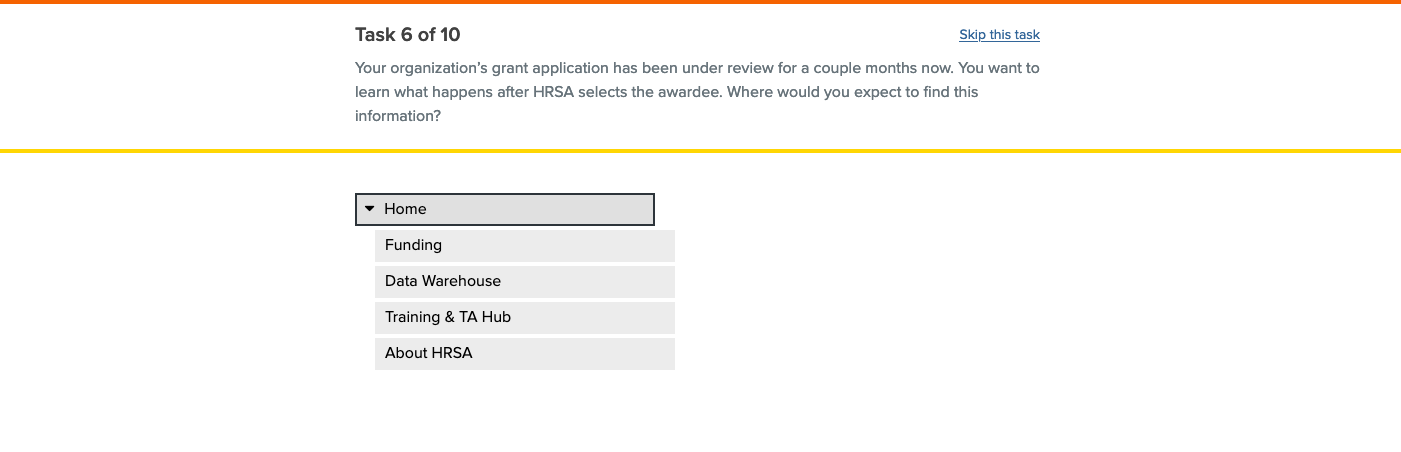 Screenshot 11: Task 6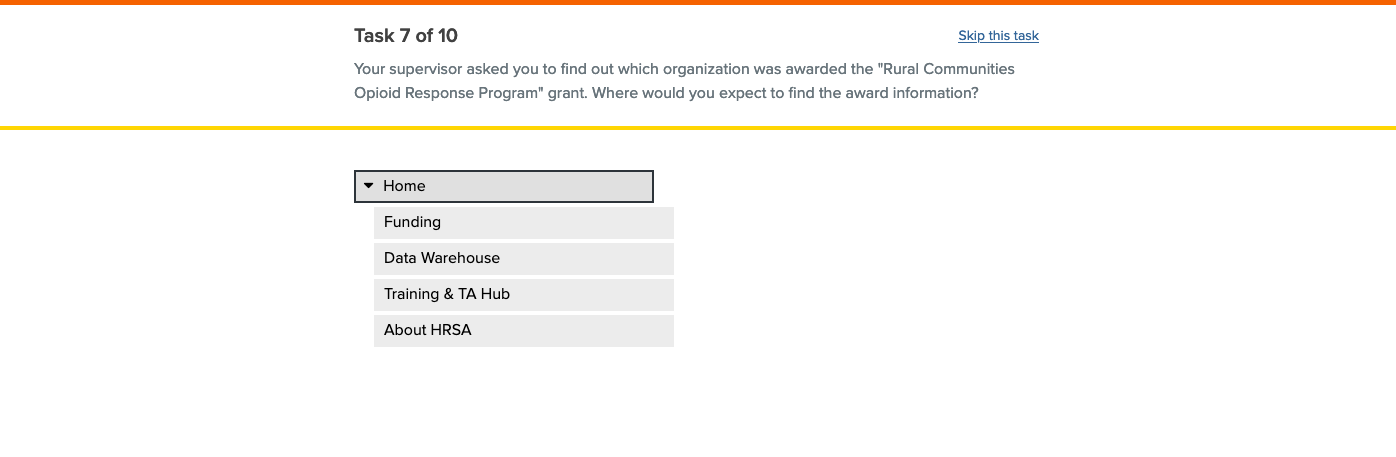 Screenshot 12: Task 7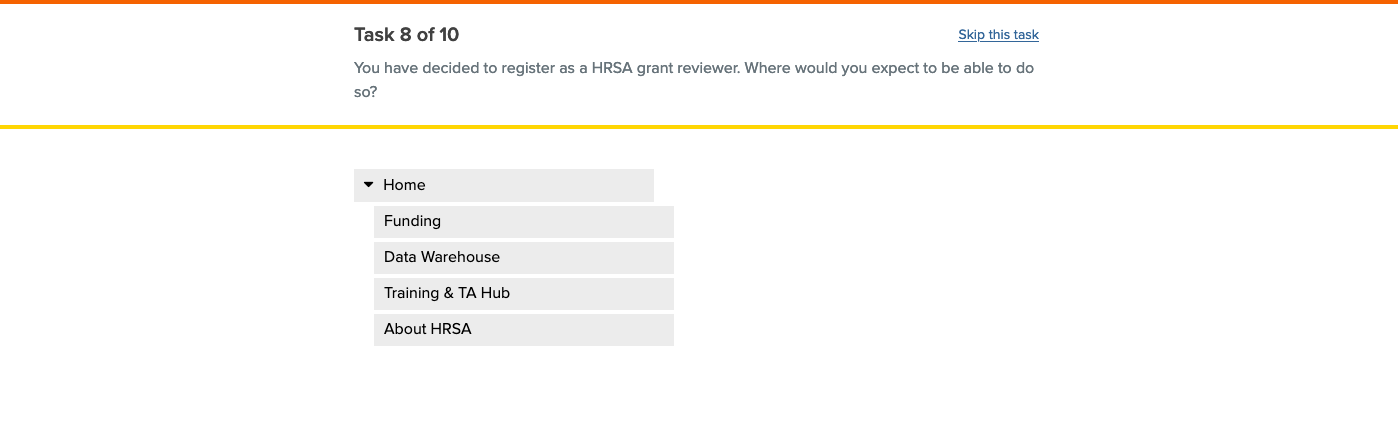 Screenshot 13: Task 8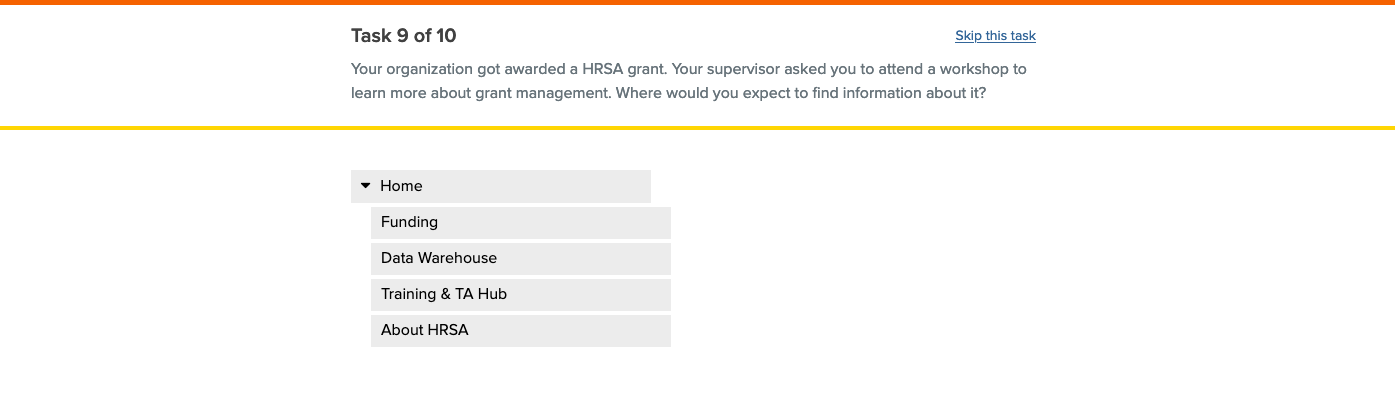 Screenshot 14: Task 9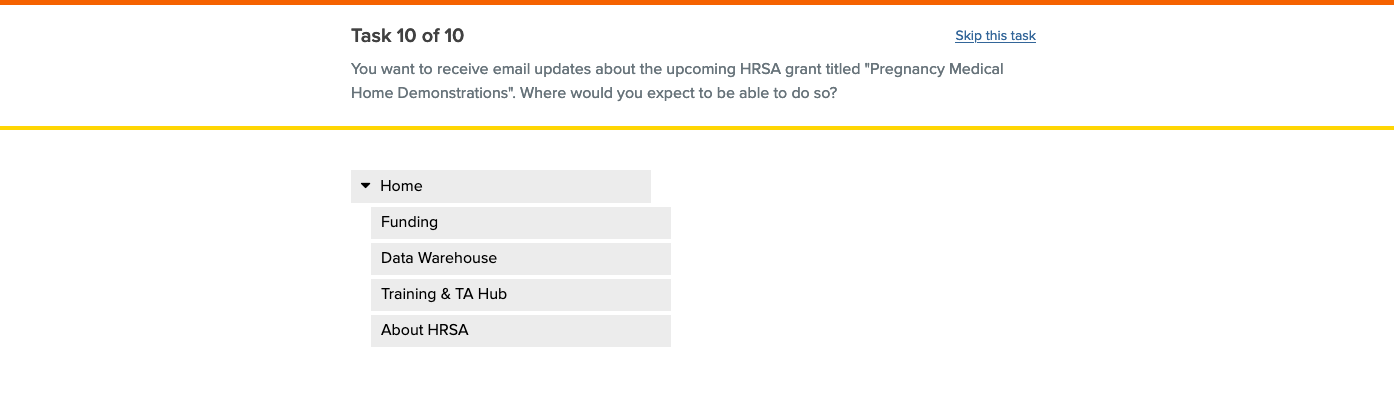 Screenshot 15: Task 10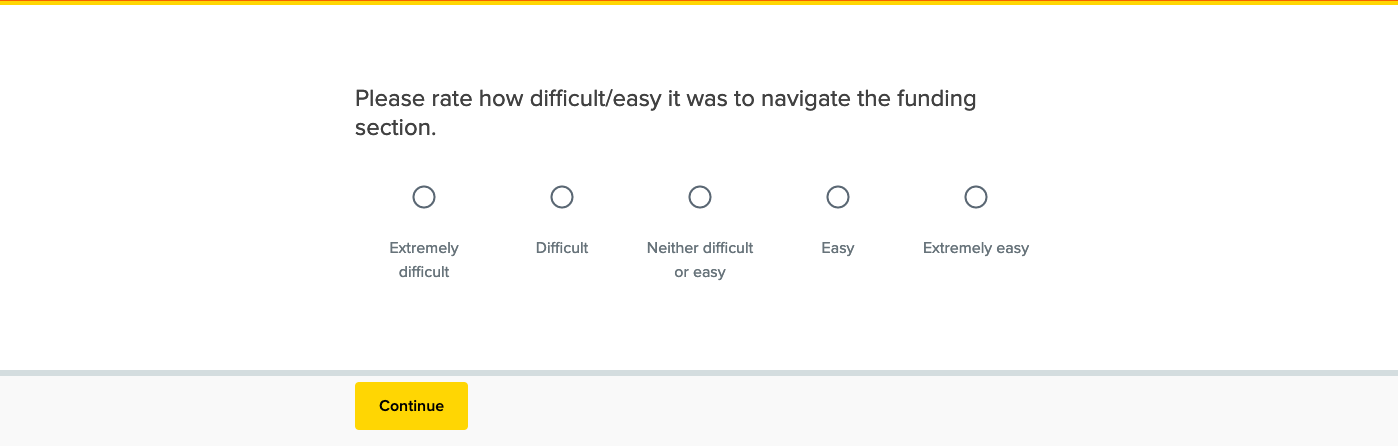 Screenshot 16: Post-Test Question 1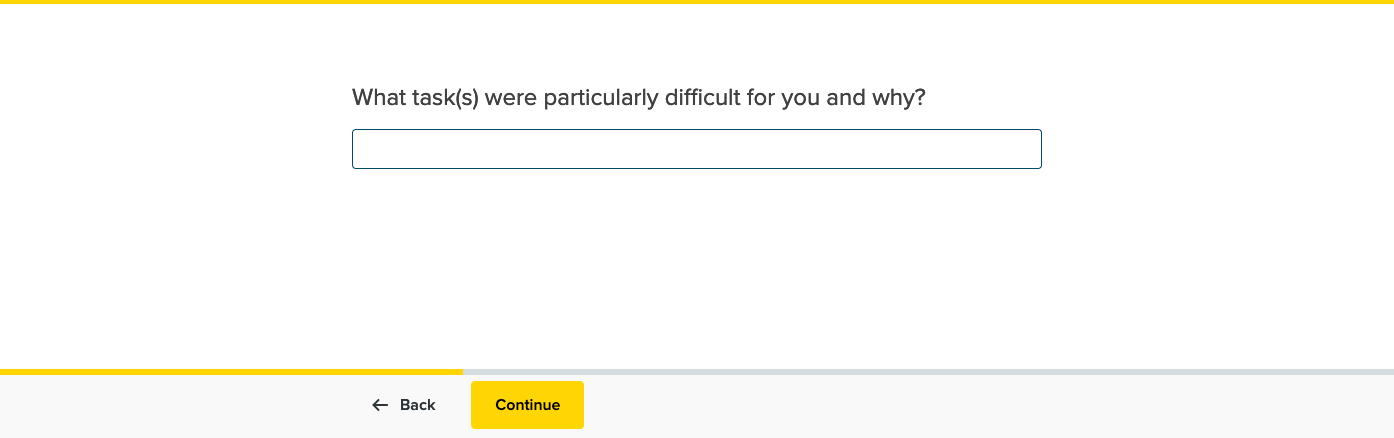 Screenshot 17: Post-Test Question 2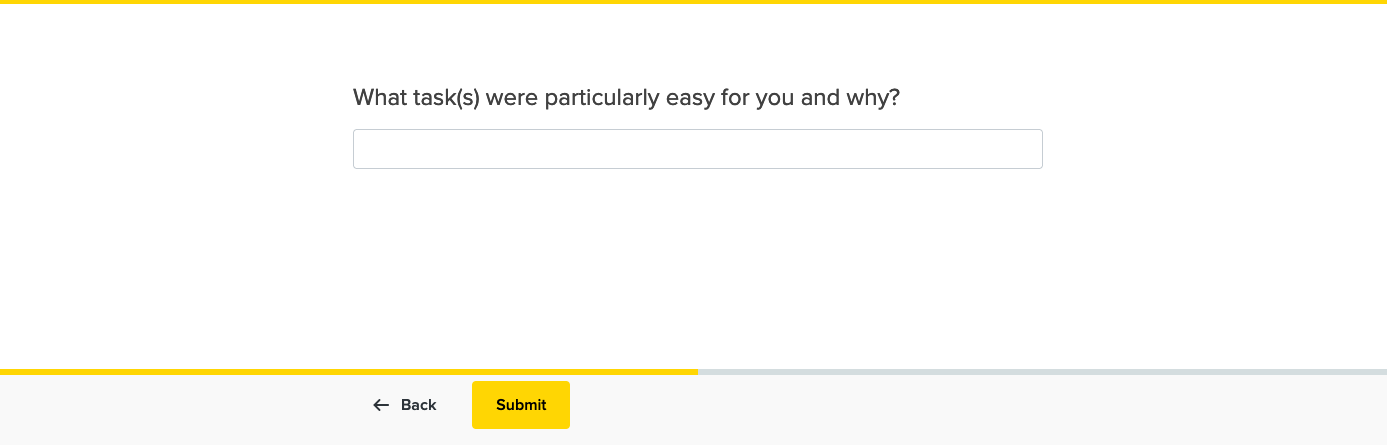 Screenshot 18: Post-Test Question 3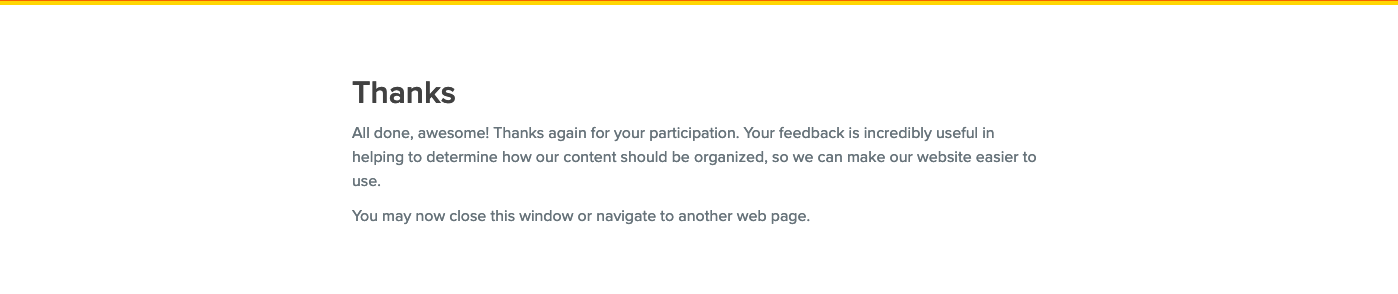 Screenshot 19: Completed Test Screen